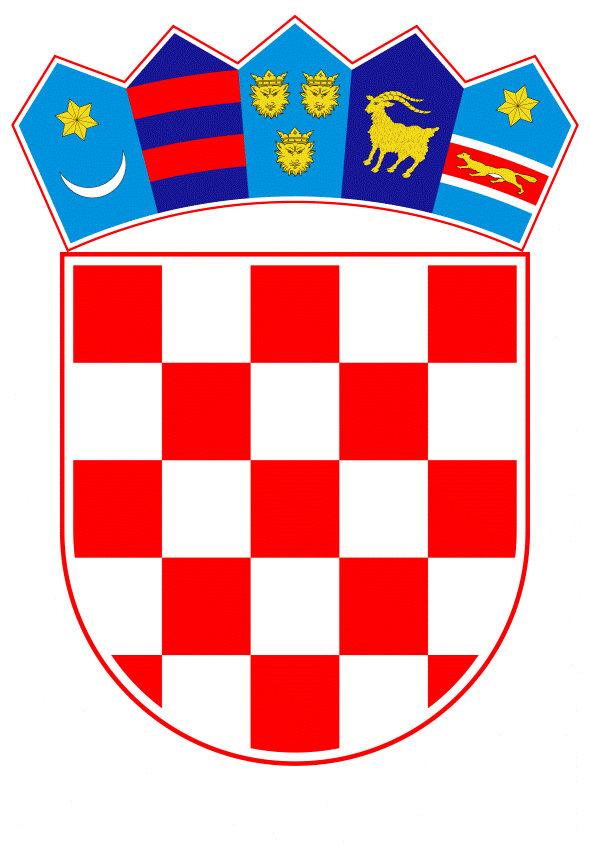 VLADA REPUBLIKE HRVATSKEZagreb, 4. travnja 2019.______________________________________________________________________________________________________________________________________________________________________________________________________________________________Na temelju članka 31. stavka 2. Zakona o Vladi Republike Hrvatske („Narodne novine“, br. 150/11, 119/14, 93/16 i 116/18), Vlada Republike Hrvatske je na sjednici održanoj _______ travnja 2019. godine donijelaODLUKU
o
određivanju koordinatora i pripremi prijedloga Programa Predsjedanja Republike Hrvatske Vijećem Europske unije 2020I.Ovom se odlukom utvrđuju koordinatori za pripremu prijedloga Programa Predsjedanja Republike Hrvatske Vijećem Europske unije 2020 (dalje u tekstu: prijedlog Programa Predsjedanja) prema formacijama Vijeća.II.Koordinatorima iz točke I. određuju se sljedeći ministri u Vladi Republike Hrvatske :  za Vijeće za poljoprivredu i ribarstvo: potpredsjednik Vlade i ministar poljoprivrede;za Vijeće za konkurentnost: ministar gospodarstva, poduzetništva i obrta u suradnji sa Ministarstvom znanosti i obrazovanja, Ministarstvom turizma, Ministarstvom financija - Carinska uprava, Državnim zavodom za intelektualno vlasništvo, Državnim zavodom za mjeriteljstvo i Središnjim državnim uredom za razvoj digitalnog društva; za Vijeće za ekonomske i financijske poslove: ministar financija;za  Vijeće za okoliš: ministar zaštite okoliša i energetike;  za Vijeće za zapošljavanje, socijalnu politiku, zdravstvo i pitanja potrošača; ministar rada i mirovinskoga sustava, u suradnji s Ministarstvom za demografiju, obitelj, mlade i socijalnu politiku i Ministarstvom zdravstva; za Vijeće za obrazovanje, mlade, kulturu i sport: ministrica znanosti i obrazovanja i ministrica kulture u suradnji s Ministarstvom za  demografiju, obitelj, mlade i socijalnu politiku i Središnjim državnim uredom za šport;za Vijeće za vanjske poslove: potpredsjednica Vlade i ministrica vanjskih i europskih poslova, u suradnji s Ministarstvom obrane;za Vijeće za opće poslove: potpredsjednica Vlade i ministrica vanjskih i europskih poslova, u suradnji s Ministarstvom regionalnog razvoja i fondova EU i Ministarstvom financija (Višegodišnji financijski okvir);za Vijeće za pravosuđe i unutarnje poslove: ministar unutarnjih poslova i ministar pravosuđa;za Vijeće za promet, telekomunikacije i energetiku: ministar mora, prometa i infrastrukture i ministar zaštite okoliša i energetike, u suradnji s Ministarstvom gospodarstva, poduzetništva i obrta, Ministarstvom  graditeljstva i prostornoga uređenja i Središnjim državnim uredom za razvoj digitalnog društva. III.Koordinatori, u suradnji sa svim drugim nadležnim tijelima iz točke II. dužni su predložiti i razraditi strateške prioritete Predsjedanja, kao i prijedlog Programa Predsjedanja za formacije Vijeća za koje su zaduženi, vodeći pritom računa o prioritetima utvrđenima u Osamnaestomjesečnom programu Vijeća Europske unije  za razdoblje od 1. siječnja 2019. do 30. lipnja 2020. (Programu Trija), kao i o prioritetima koje je Republika Hrvatska isticala prilikom njegovog usuglašavanja te o svim drugim prioritetnim mjerama i aktivnostima na području svoje nadležnosti.IV.Na prijedlog Ministarstva vanjskih i europskih poslova, Upravljačko vijeće za Predsjedanje Republike Hrvatske Vijećem EU 2020 raspravit će i odobriti strateške prioritete Predsjedanja, koji će dalje biti razrađeni u detaljnom Programu Predsjedanja.V.Koordinaciju izrade sveobuhvatnog prijedloga Programa Predsjedanja provodit će Ministarstvo vanjskih i europskih poslova, odnosno Međuresorno koordinacijsko vijeće za Predsjedanje Republike Hrvatske Vijećem EU 2020 u okvirima svoje nadležnosti.  VI.Međuresorno koordinacijsko vijeće za Predsjedanje Republike Hrvatske Vijećem EU 2020 dostavit će do završetka 2019. godine usuglašeni prijedlog Programa Predsjedanja Vladi Republike Hrvatske na usvajanje. VII.Obveza je koordinatora i svih drugih nadležnih tijela iz točke II. ove Odluke da prilikom utvrđivanja te usuglašavanja strateških prioriteta kao i izrade prijedloga detaljnog Programa Predsjedanja za pojedine formacije Vijeća, pravovremeno i na odgovarajuće načine uključe sva druga tijela državne uprave i savjetuju se s njima, vodeći pritom osobito računa o zaduženjima iz Zaključka Vlade Republike Hrvatske o zaduženjima središnjih tijela državne uprave i drugih tijela za sudjelovanje u radu radnih skupina i odbora Vijeća Europske unije od 7. veljače 2019. godine (KLASA: 022-03/19-07/62, URBROJ: 50301-23/21-19-2).VIII.Obveza je koordinatora i drugih nadležnih tijela iz točke II. ove Odluke prilikom utvrđivanja i usuglašavanja prioriteta i Programa Predsjedanja da se na odgovarajući način savjetuju se s raznim dionicima zainteresirane javnosti, te omogućuju raspravu o  prioritetnim mjerama i aktivnostima Programa Predsjedanja iz svoje nadležnosti, sa zainteresiranom javnosti. IX.Zadužuje se Ministarstvo vanjskih i europskih poslova da o donošenju ove Odluke na odgovarajući način izvijesti sva središnja tijela državne uprave.X.Ova Odluka stupa na snagu danom donošenja. KLASA:	URBROJ:	Zagreb, ___travnja 2019. godine.	PREDSJEDNIK	mr. sc. Andrej PlenkovićOBRAZLOŽENJEVažan dio sadržajne pripreme Predsjedanja Republike Hrvatske Vijećem Europske unije utvrđivanje je prioriteta Predsjedanja i priprema Programa Predsjedanja Republike Hrvatske Vijećem Europske unije ( dalje u tekstu Program Predsjedanja). Okvirne prioritete i smjer našeg Predsjedanja prethodno smo utvrdili 18-mjesečnim programom Vijeća EU za razdoblje od 1. siječnja 2019. do 30. lipnja 2020. (Program Trija) koji je pripreman u suradnji sa Rumunjskom i Republikom Finskom. U predmetnome Programu Trija je zadan okvir u kojemu će djelovati tri buduća predsjedništva Vijećem EU, uključujući i naše, te su naznačena pitanja kojima će se Vijeće EU-a primarno baviti u narednih osamnaest mjeseci. Vlada Republike Hrvatske odobrila je konačni Program Trija prilikom usvajanja stajališta RH za sastanak Vijeća za opće poslove 11. prosinca 2018. godine, u skladu s uobičajenom procedurom sukladno članku 9. Dodatka I. Oduke o osnivanju Međuresorne radne skupine za europske poslove (NN 43/2016). Slijedom Programa Trija te temeljem nacionalnih prioriteta Vlada Republike Hrvatske do kraja 2019. godine će  usvojiti i nacionalni  Program Predsjedanja. Program Predsjedanja uobičajeno se sastoji od dvije cjeline: uvodnog dijela koji daje pregled osnovnih, strateških političkih prioriteta te drugi odnosno, sadržajni dio, u kojemu se detaljno razrađuju prioritetne mjere i aktivnosti prema svim formacijama Vijeća. Sa ciljem učinkovitog nastavka rada na razradi prioriteta i Programa Predsjedanja ovim prijedlogom Odluke stoga se  određuju  koordinatori na razini ministara u  nadležnim ministarstvima  za razradu prioriteta i pripremu Programa Predsjedanja prema formacijama Vijeća Europske unije. Također, ovim se prijedlogom Odluke utvrđuju daljnji koraci u razradi prioriteta i pripremi Programa Predsjedanja - uključivo i potrebu usuglašavanja sa svim nadležnim tijelima državne uprave kao i potrebu savjetovanja s raznim dionicima zainteresirane javnosti.Ova Odluka stupa na snagu danom donošenja. Provedba ove Oduke neće iziskivati dodatna sredstava iz Državnog proračuna.Predlagatelj:Ministarstvo vanjskih i europskih poslovaPredmet:Prijedlog odluke o određivanju koordinatora i pripremi prijedloga Programa Predsjedanja Republike Hrvatske Vijećem Europske unije 2020